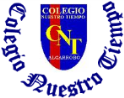 Colegio Nuestro Tiempo R.B.D : 14.507-6Programa de Integración EscolarEducadora Diferencial: Vania Maltrain CaroGuía Trabajo cognitivo8° BásicoSemana 27Objetivo: Fortalecer la comprensión lectora. ActividadObserva y lee la imagen y luego responde.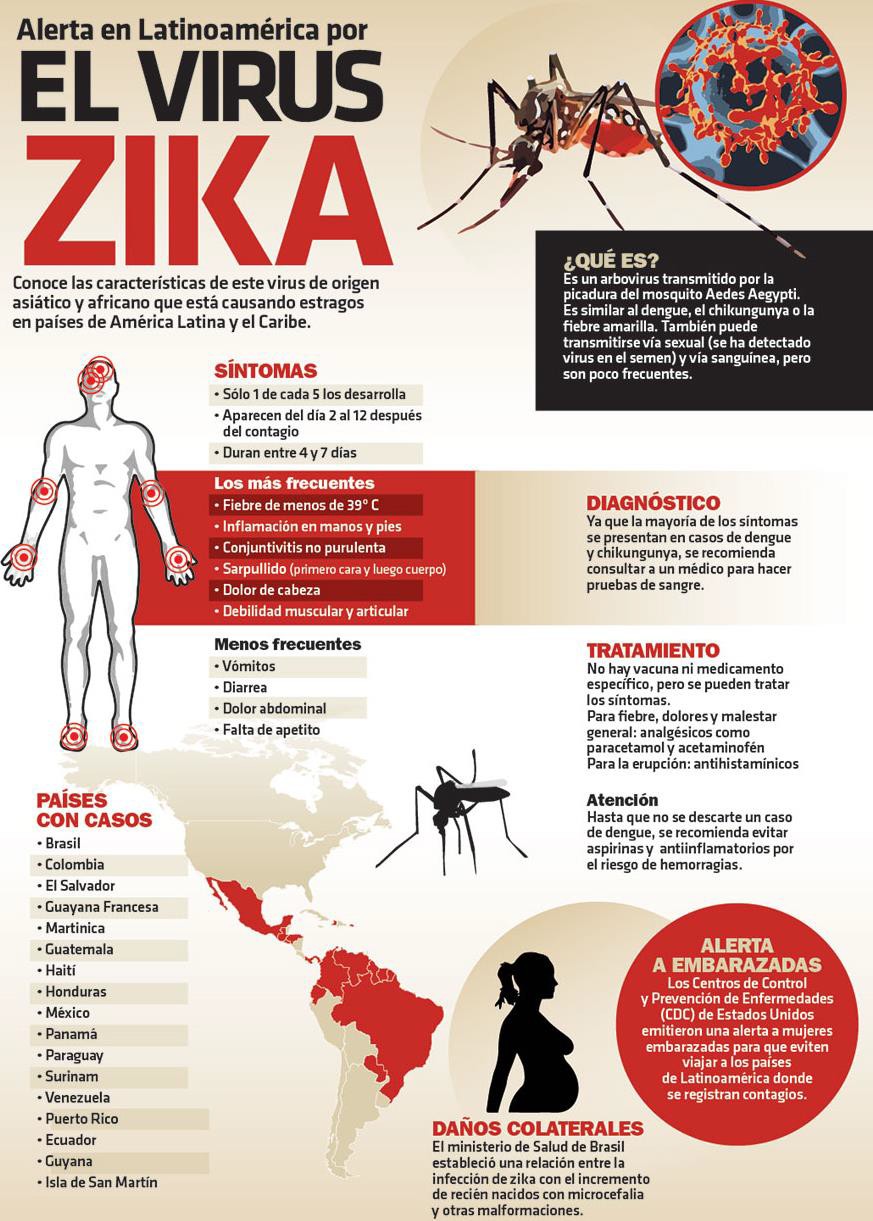 Responde: ¿Que tipo de texto es?¿Cuál es el tema principal del texto?¿Con respecto a las embarazadas que puedes decir?¿Sabes que es microcefalia? Explica¿Qué medicamentos de deben evitar?¿Cómo se puede trasmitir el virus? 